დამტკიცებულიაშპს საზოგადოებრივი კოლეჯი ,,ამაგის“ დირექტორის 2017 წლის 14 თებერვლის ბრძანება N 14საზოგადოებრივი კოლეჯის დირექტორი:რუსუდან სუხიშვილიშპს საზოგადოებრივი კოლეჯი ,,ამაგი“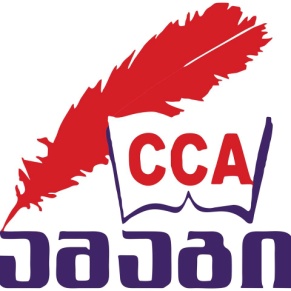 ხარისხის უზრუნველყოფის მექანიზმები2017 წელიმუხლი 1. საგანმანათლებლო პროგრამის შეფასების მექანიზმების შემუშავების მიზანი1.ამ მექანიზმების შემუშავების მიზანია სწავლების ხარისხის გაუმჯობესება, სრულყოფა და მონიტორინგი, სასწავლო და მატერიალური რესურსის ეფექტური გამოყენება და მისი განვითარება.2.სწავლების ხარისხის შეფასებისთვის მოწმდება:საგანმანათლებლო პროგრამა და პროგრამაში შემავალი ცალკეული კომპონენტები:       პროგრამის განმახორციელებელი პერსონალი;სასწავლო გარემო;პროფესიულ სტუდენტთა ჩართულობა სასწავლო პროცესში;კურსდამთავრებულთა      კონკურენტუნარიანობა      დასაქმების      მაჩვენებლის შესწავლის გზით.3.საზოგადოებრივი კოლეჯი ,,ამაგის“  ხარისხის   სრულყოფისათვის   კოლეჯი   იყენებს   სასწავლო   პროცესშიჩართული დაინტერესებული მხარეების უკუკავშირის მექანიზმს, რაც გამოიხატება პროფესიული სტუდენტების, პროგრამის განმახორციელებელი პერსონალის, კურსდამთავრებულების რეგულარული გამოკითხვის საშუალებით.4.სასწავლო პროცესის შეფასების მთავარი მიზანია გამოავლინოს პროგრამებში არსებული ხარვეზები და დასახოს მათი აღმოფხვრის გზები. ამ  პროცესის ეფექტურად განხორციელებისათვის აუცილებელია კოლეჯის  პროფესიული სტუდენტების, პროგრამის განმახორციელებელი პერსონალისდა ადმინისტრაციის სრული ჩართულობა.მუხლი2.სწავლების ხარისხის შეფასების ციკლის ეტაპები1.სწავლების ხარისხის შეფასების ციკლი შედგება შემდეგი ეტაპებისაგან:დაგეგმე;განახოციელე;შეამოწმე;განავითარე.2. დაგეგმე- სწავლების ხარისხის გაუმჯობესების მიზნით იგეგმება ჩასატარებელი ღონისძიებების სიხშირე, კრიტერიუმები და განმახორციელებლები.   განისაზღვრება კონკრეტული მიზნები, რესურსები, ამ მიზნების მისაღწევი სტრატეგიული ქმედებები.3. განახორციელე - ხარისხის უზრუნველყოფის სისტემაში განხორციელების პროცესიექვემდებარება რეგულარულ შემოწმებას და  ანგარიშგებას. სისტემატური შემოწმების შედეგებმა შეიძლება მოითხოვოს ცალკეული პროგრამების ან მათში შემავალი კომპონენტების მოდიფიკაცია ან კორექტირება. ამ პროცესზე უფლებამოსილი პირები ვალდებულნი არიან პროგრამები შესაბამისობაში მოიყვანონ დადგენილ სტანდარტებთან.4.შეამოწმე- კოლეჯის მიერ ჩატარებული კვლევის შედეგები ხარისხის უზრუნველყოფის სამსახურისმიერ    ეცნობება და განიხილება ადმინისტრაციის წარმომადგენლებს. კვლევებით მიღებული შედეგების შემოწმების მიზანია კოლეჯის  ძლიერი და სუსტი მხარეების წარმოჩენა და შესაბამისი რეკომენდაციების შემუშავება.5.განავითარე - ხარისხის უზრუნველყოფის სამსახურის უფროსიგანსაზღვრავს კვლევითგამოვლენილი ხარვეზების მიზეზებს და რეკომენდაციების შემუშავების გზით ადგენს მდგომარეობის გაუმჯობესების მექანიზმებს.მუხლი3.სწავლების ხარისხის შეფასების ფორმებიკოლეჯის მისიასთან შესაბამისობის მიზნით გამოიყენება სასწავლო პროცესის სწავლების ხარისხის შემოწმების შემდეგი ფორმები:პროგრამის განმახორციელებელი პერსონალის საქმიანობის შეფასება;პროფესიულ სტუდენტთა გამოკითხვა;ჯგუფის შეფასება პროგრამის განმახორციელებელი პირის მიერ;  კურსდამთავრებულების გამოკითხვა;კურსდამთავრებულთა დასაქმების აღრიცხვა;კურსდამთავრებულთა დასაქმების სტატისტიკის ანალიზი; პროგრამის განმახორციელებელი პირებისჩართვა სასწავლო გეგმის შემუშავებაში;გარე ფაქტორების კვლევა.მუხლი4.პროგრამის განმახორციელებელი პირების საქმიანობის შეფასება1. პროგრამის განმახორციელებელი პირისსაქმიანობის შეფასება ხდება შემდეგი ინსტრუმენტებით:ხარისხის უზრუნველყოფის სამსახურის უფროსისმიერ მეცადინეობებზე,  საწარმოო  პრაქტიკის   და   შეფასების პროცესზე პერიოდული დასწრება;პროფესიული სტუდენტების გამოკითხვა შემუშავებული ანკეტის მეშვეობით.2.პროფესიულ სტუდენტთა გამოკითხვაპროფესიულ სტუდენტთა გამოკითხვა ხდება შემდეგი მიმართულებებით:        მოდულის/სასწავლო კურსის  შეფასება;პროგრამის განმახორციელებელი პირის შეფასება;სასწავლო მასალის შეფასება.პროფესიულ სტუდენტთა გამოკითხვა ხდება ხარისხის უზრუნველყოფის სამსახურის უფროსის წარდგინებით, კოლეჯის დირექტორის მიერ დამტკიცებული კითხვარების მეშვეობით. თითოეული მოდულის  დასრულების შემდეგ   პროფესიულ სტუდენტებს ურიგდებათ შესავსები ფორმები, რომელთა ანონიმურობა დაცულია.3. ჯგუფის შეფასება მასწავლებლის მიერყოველი მოდულის დასრულებისას მასწავლებლებს ურიგდება კითხვარის ფორმა, რომლის მიხედვითაც ხდება კონკრეტული ჯგუფის სუსტი და ძლიერი მხარეების შეფასება4.კურსდამთავრებულების გამოკითხვაწელიწადში ერთხელ  ხარისხის უზრუნველყოფის სამსახურის უფროსი სასწავლო პროცესის მართვის სამსახურის უფროსთან ერთად ატარებს კურსდამთავრებულების გამოკითხვას, რომლის მიზანიცაა კურსდამთავრებულთა კონკურენტუნარიანობის განსაზღვრა და მათი პროფესიული განვითარებისთვის აუცილებელი მოთხოვნების გადახედვა.5. კურსდამთავრებულთა დასაქმების აღრიცხვა/სტატისტიკის ანალიზიკოლეჯი  ვალდებულია აწარმოოს თავისი კურსდამთავრებულების დასაქმების ყოველწლიური აღრიცხვა, რომლის სტატისტიკის ანალიზის განხილვაც ხდება ხარისხის უზრუნველყოფის მენეჯერის  და საზოგადოებრივი კოლეჯის  დირექტორის მიერ.6. საზოგადოებრივი კოლეჯის  პროგრამის განმახორციელებელი პირების ჩართვა სასწავლო გეგმის შემუშავებაშისაზოგაოდოებრივ კოლეჯში  გარკვეული პერიოდულობით იგეგმება კოლეჯის  ყველა  პროგრამის განმახორციელებელ პირებთან შეხვედრები, რომელთა მიზანიცაამათი     ჩართულობის     უზრუნველყოფა     და     რეკომენდაციების     გათვალისწინებაკონკრეტული პროგრამების სასწავლო გეგმების შემუშავებასა და შემდგომ განვითარებაში.7. გარე ფაქტორების კვლევაკონკრეტული საგანმანათლებლო პროგრამის საჭიროებების გათვალისწინებით ხორციელდება საქართველოს სხვა  პროფესიულ  სასწავლებლებში არსებული  მსგავსი პროფესიული საგანმანათლებლო პროგრამების კვლევა და ანალიზი, რაც ხელს უწყობს  კოლეჯის პროფესიული საგანმანათლებლო პროგრამების კონკურენტუნარიანობის და ცალკეული კომპონენტების ხარისხის განსაზღვრას.მუხლი.5საზოგადოებრივი კოლეჯის შიდა შეფასების შედეგებიყოველწლიურად, სასწავლო წლის დასრულების შემდეგ კოლეჯის ხარისხის უზრუნველყოფის სამსახურის უფროსი და კოლეჯის  ადმინისტრაცია   განიხილავს ჩატარებული კვლევების შედეგებს და შეიმუშავებს შესაბამის რეკომენდაციებს.მუხლი 6.დასკვნითი დებულებანი1.წინამდებარე დოკუმენტს ბრძანებით ამტკიცებს საზოგადოებრივი კოლეჯის  დირექტორი.2.ამ დოკუმენტში ცვლილებების შეტანა და/ან ძალადაკარგულად გამოცხადება ხორცილდება საზოგადოებრივი კოლეჯის დირექტორის მიერ ბრძანების გამოცემის გზით.